Troy Convention & Visitors Bureau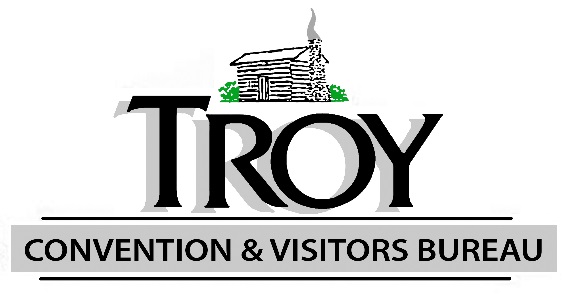 850 E. Cherry Street, Suite A, Troy, MO 63379
636-462-8769        •       www.TroyCVB.comBOARD OF DIRECTORS MEETING
Thursday May 2, 2020
8:45 am
Troy Area Chamber Conference RoomCall to OrderReview of all CVB Financials Year to Date - Balance Sheet, Profit Loss, Detailed Expense and look over proposed new budget for 20-21Review Marketing PlanReview EventsBoard PositionsPossible board optionsNew BusinessAdjourn